Year 8English Work Pack 5Parents/Carers – only complete as much, or as little, of these booklets as your circumstances allow at this difficult time. LO: To be able to identify grammatical features used to make sentences more interesting – Fronted AdverbialsHow do we make our sentences more interesting? There are lots of ways to do this. Look at the sentence below:The cat sat on the cushion.This is a boring sentence that gives us very little information. For example, we don’t know:how the cat was feeling while sitting on the cushionwhat sort of cat was sitting on the cushionwhat sort of cushion it was sitting onwhen it was sitting on the cushionHowever, we could rewrite the sentence like the example below, and it would be much more interesting to read:What have we added to make the sentence more interesting?What is a fronted adverbial?For example: exampleWithout a sound, Jonah slipped his ballot card into the box.In May, Dr Foster waited for a bus to Gloucester.Nervously, Simon waited for his test results.And notice that we always use a comma after a fronted adverbial.(Remember, verbs are action/doing words, so an adverb is a word added to a verb to give us more information about time, place, frequency, possibility or manner of the action being performed.Task 1 (Green) 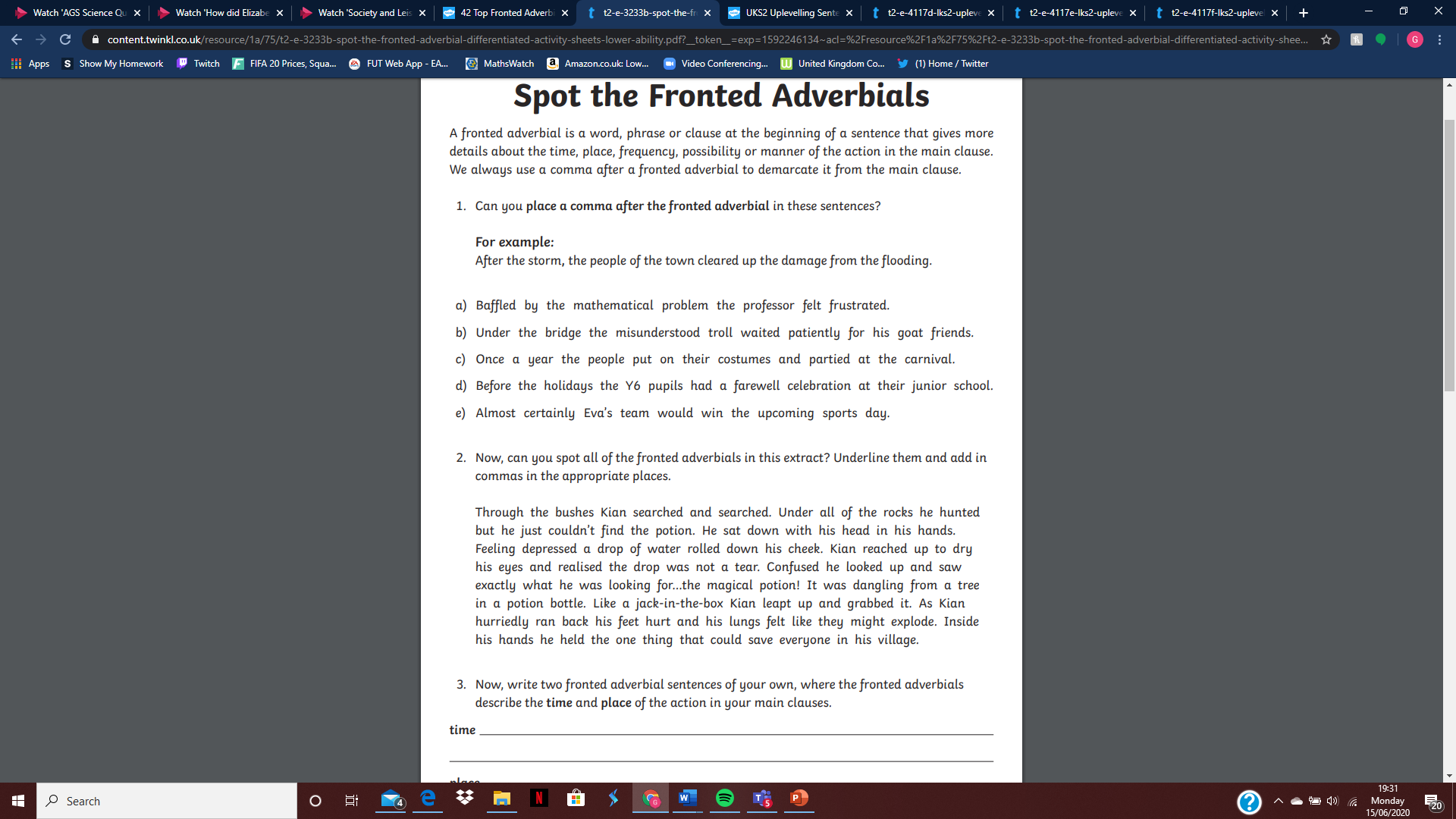 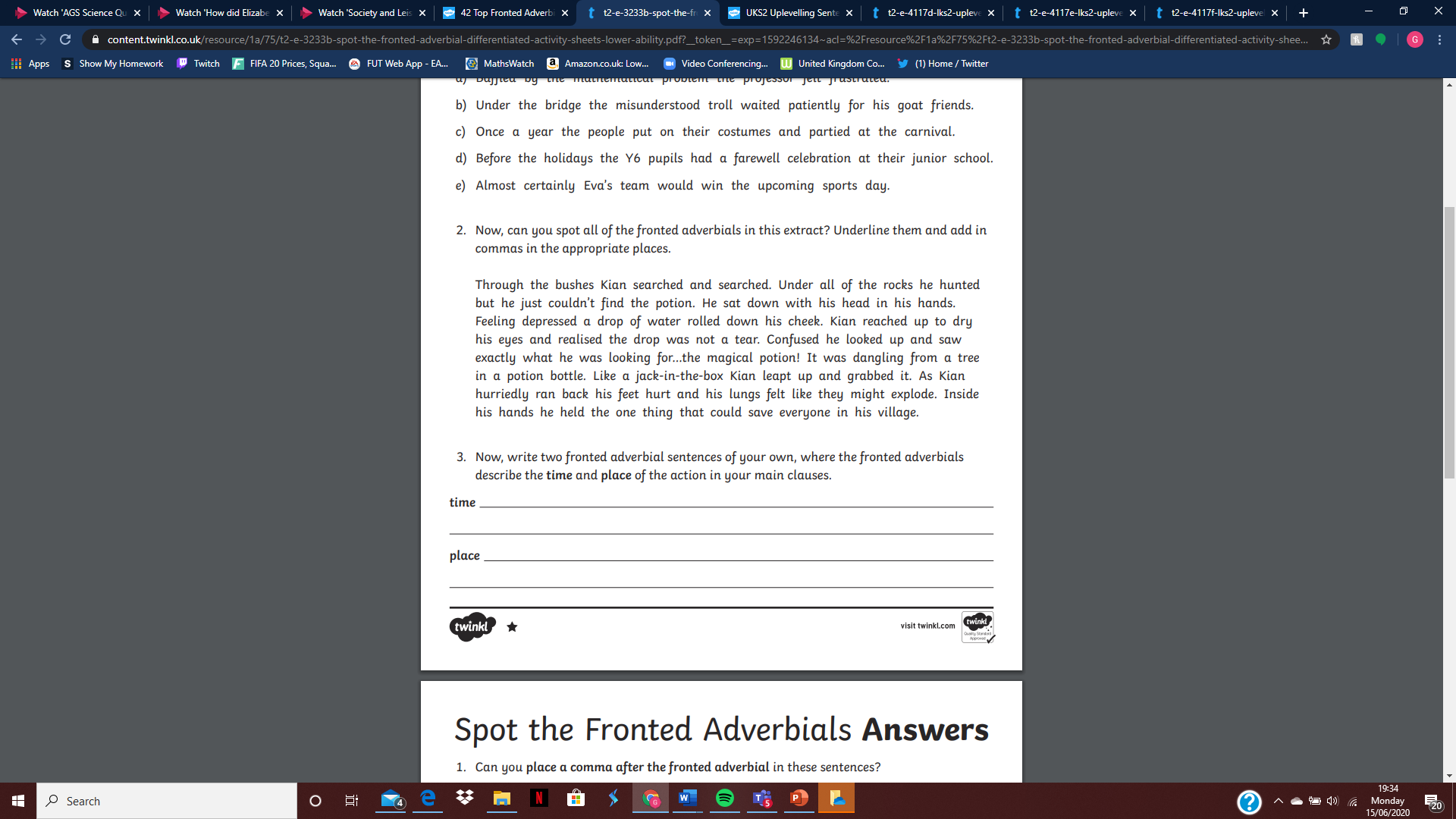 Task 2 (Amber) 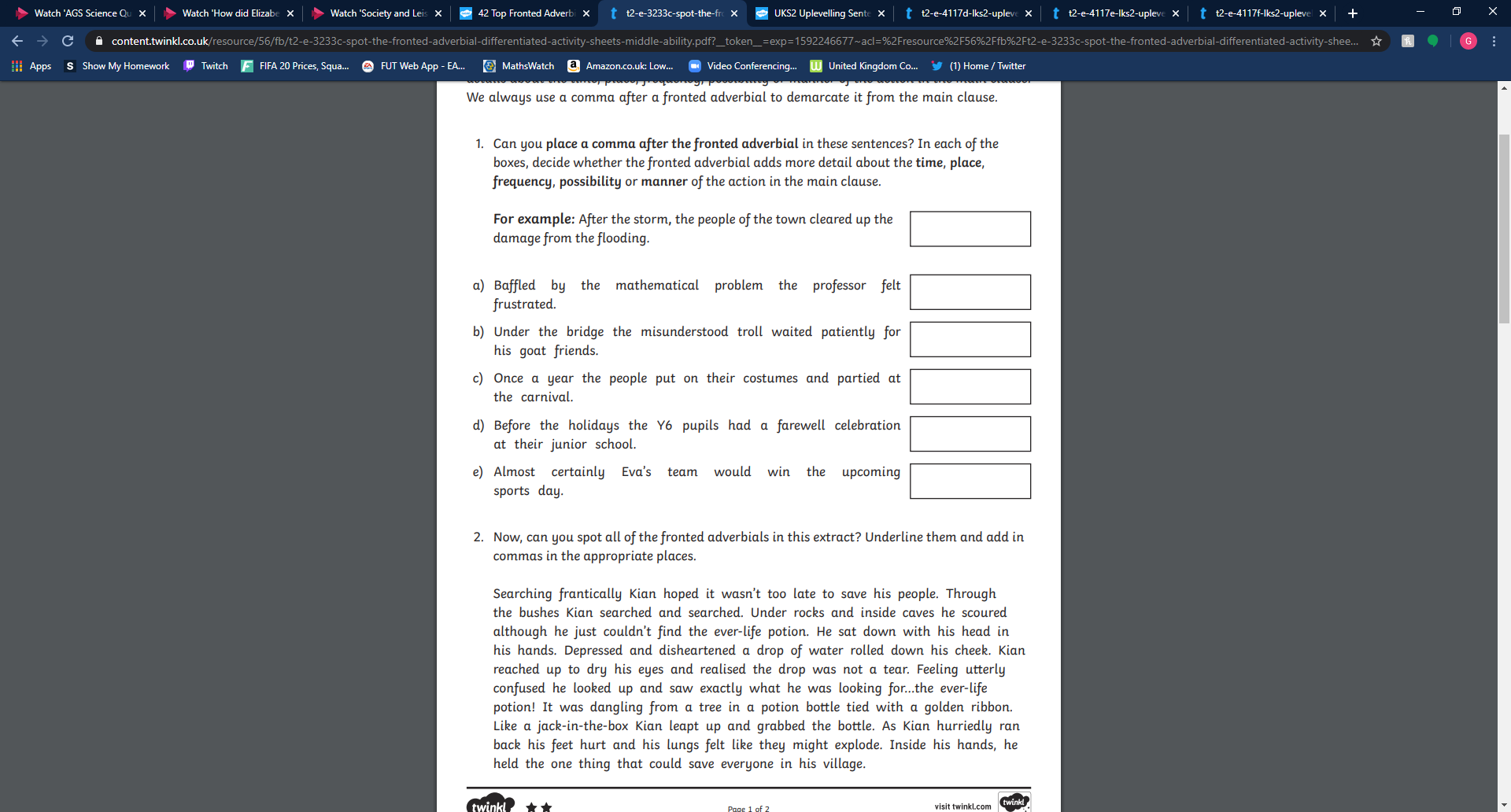 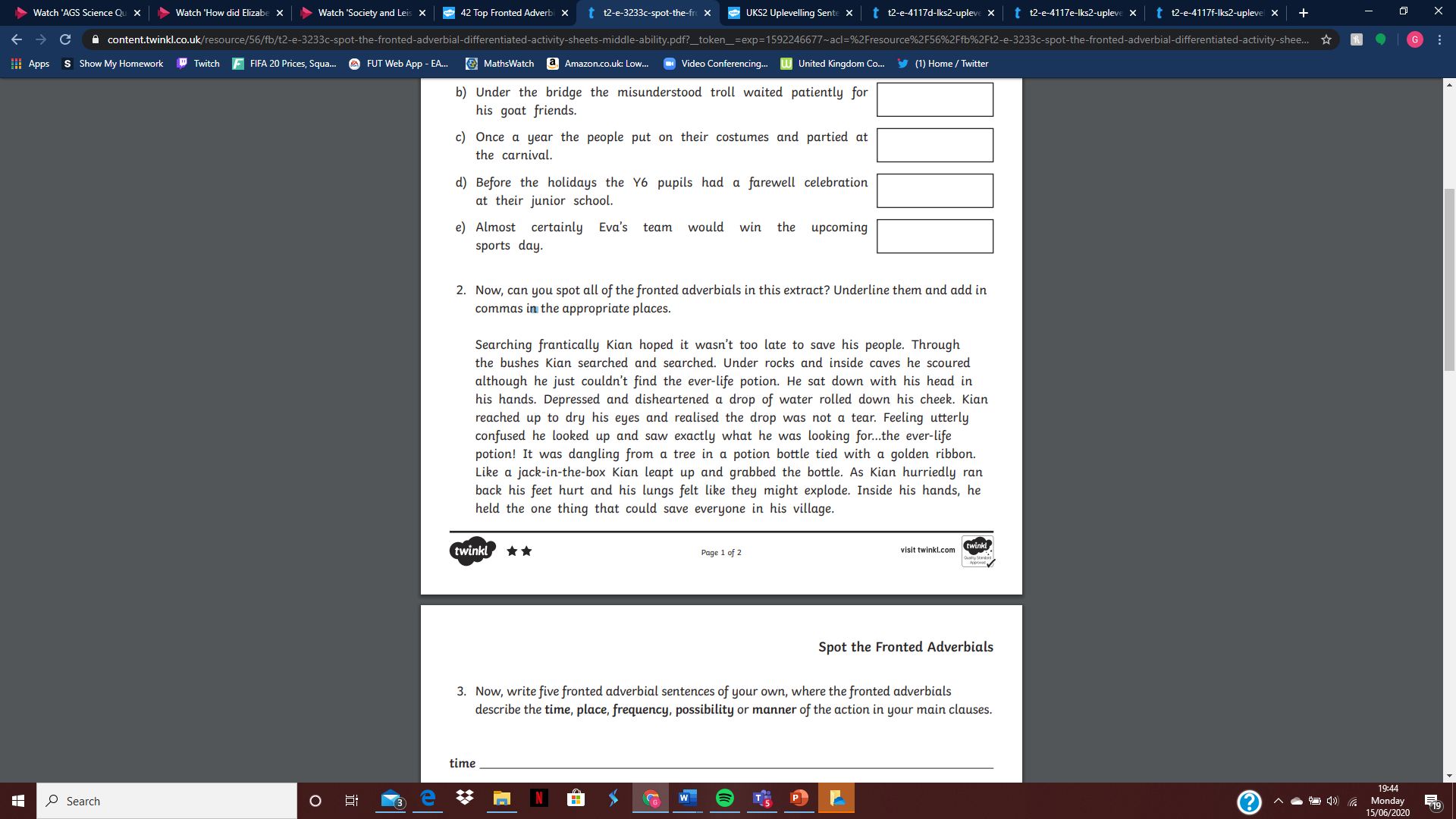 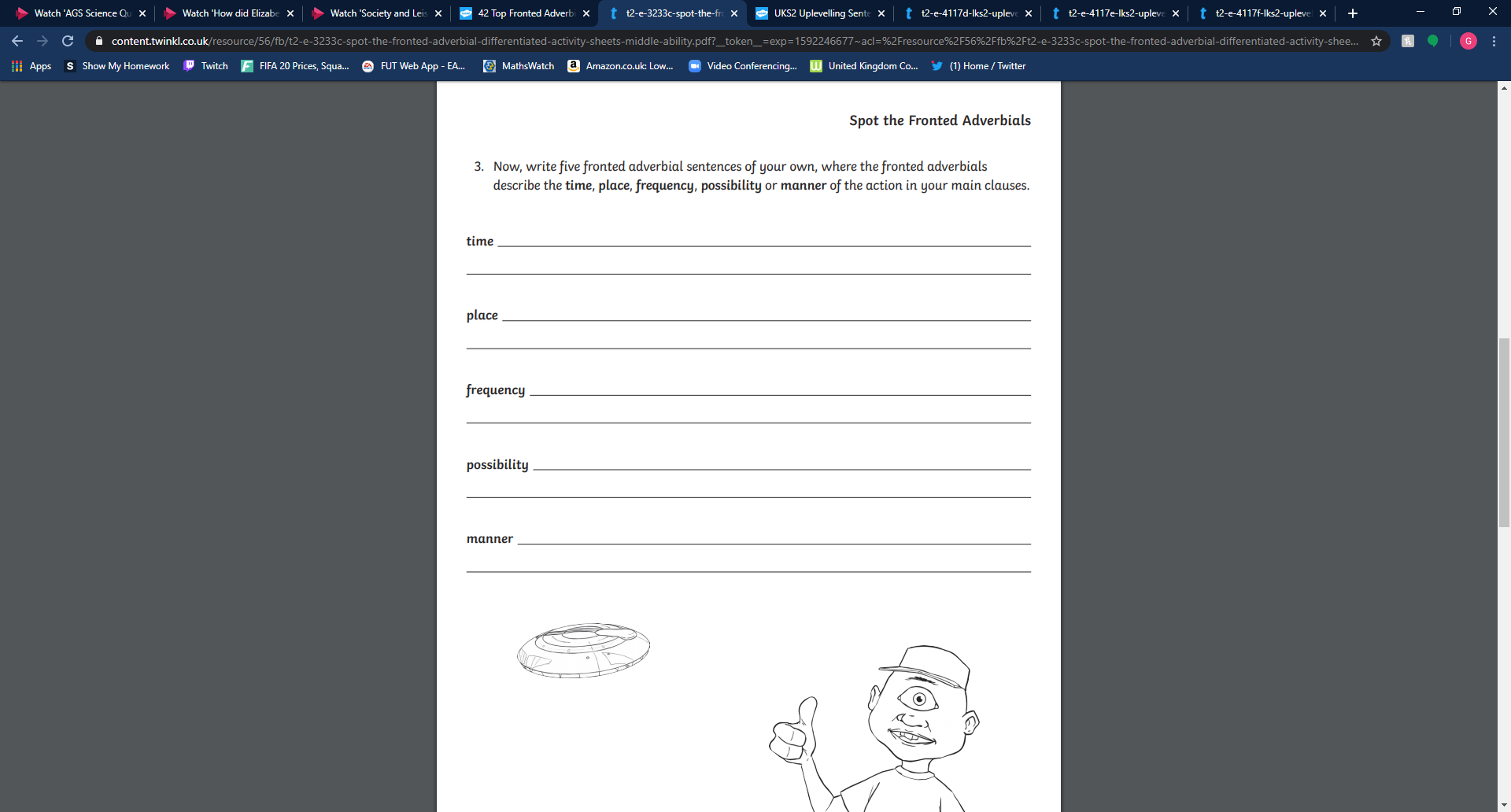 Note: Clauses are the different parts of a sentence. They don’t always make sense on their own.Task 3 (Red) 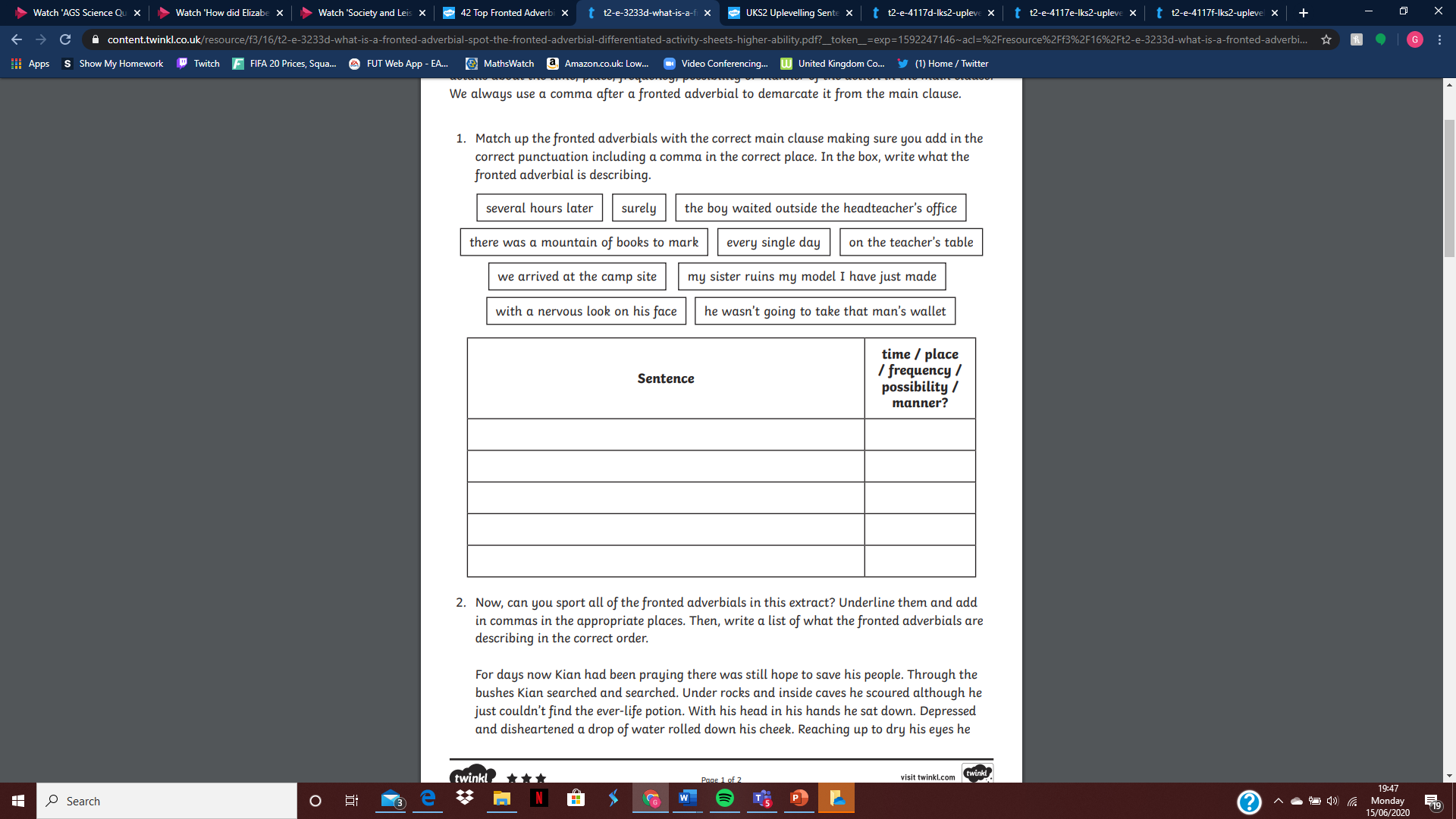 Note: Clauses are the different parts of a sentence. They don’t always make sense on their own.------------------------------------------------------------------------------------------------------------------------------------------------------------------------------------------------------------------------------------------------------------------------------------------------------------------------------------------------------------------------------------------------------------------------------------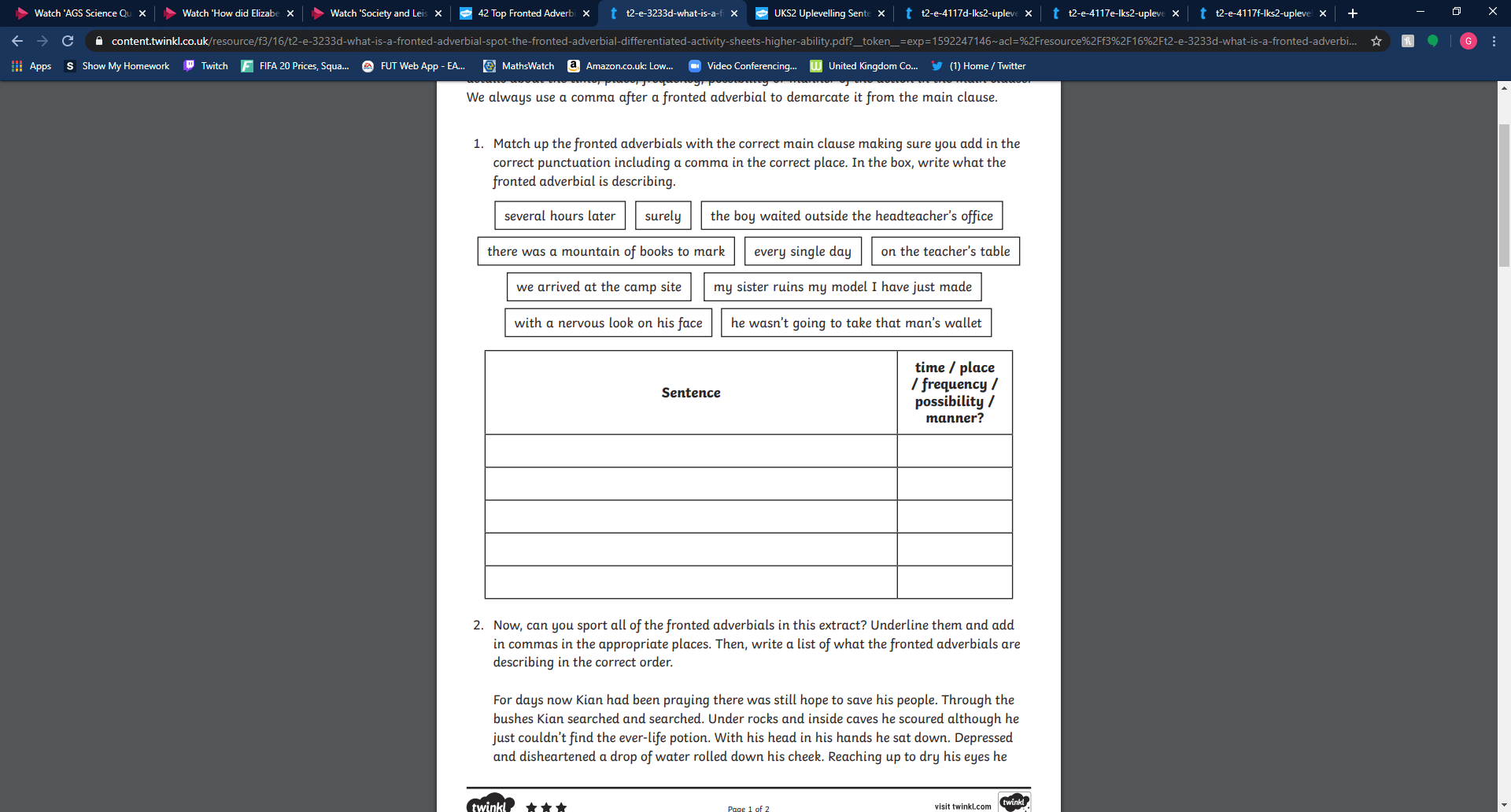 --------------------------------------------------------------------------------------------------------------------------------------------------------------------------------------------------------------------------------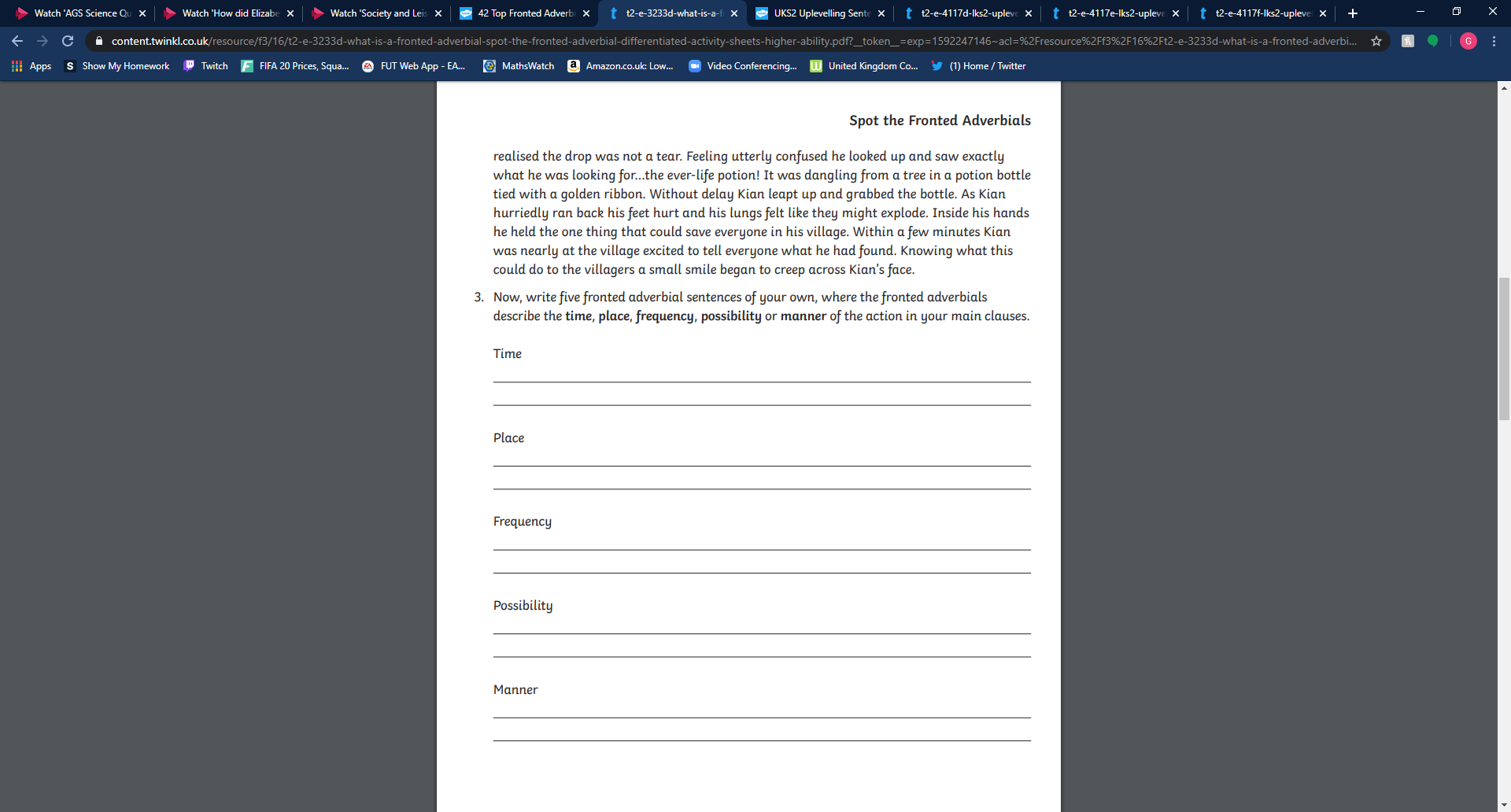 Extension – Try the mini test to see how well you can identify and use a fronted adverbial.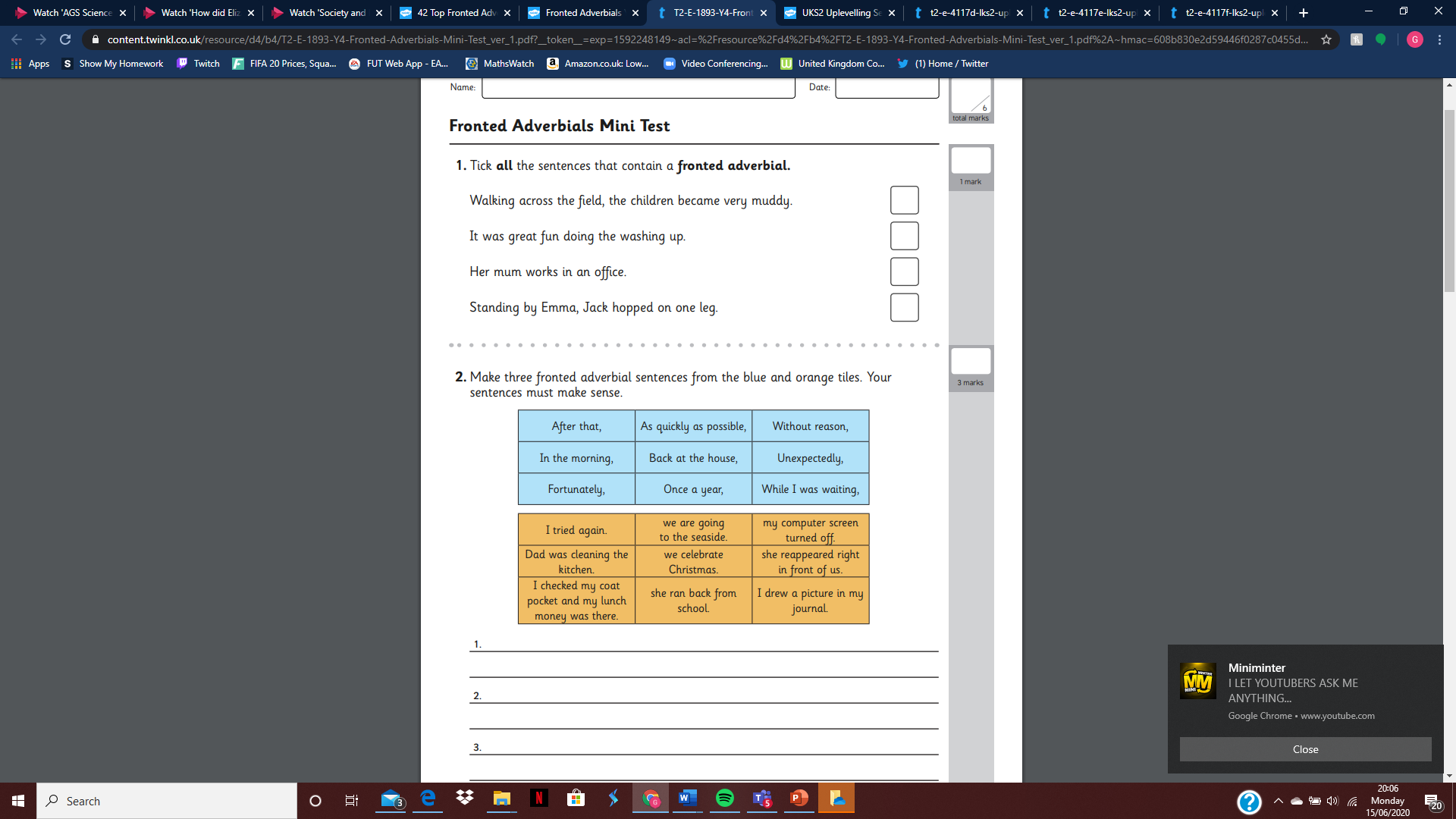 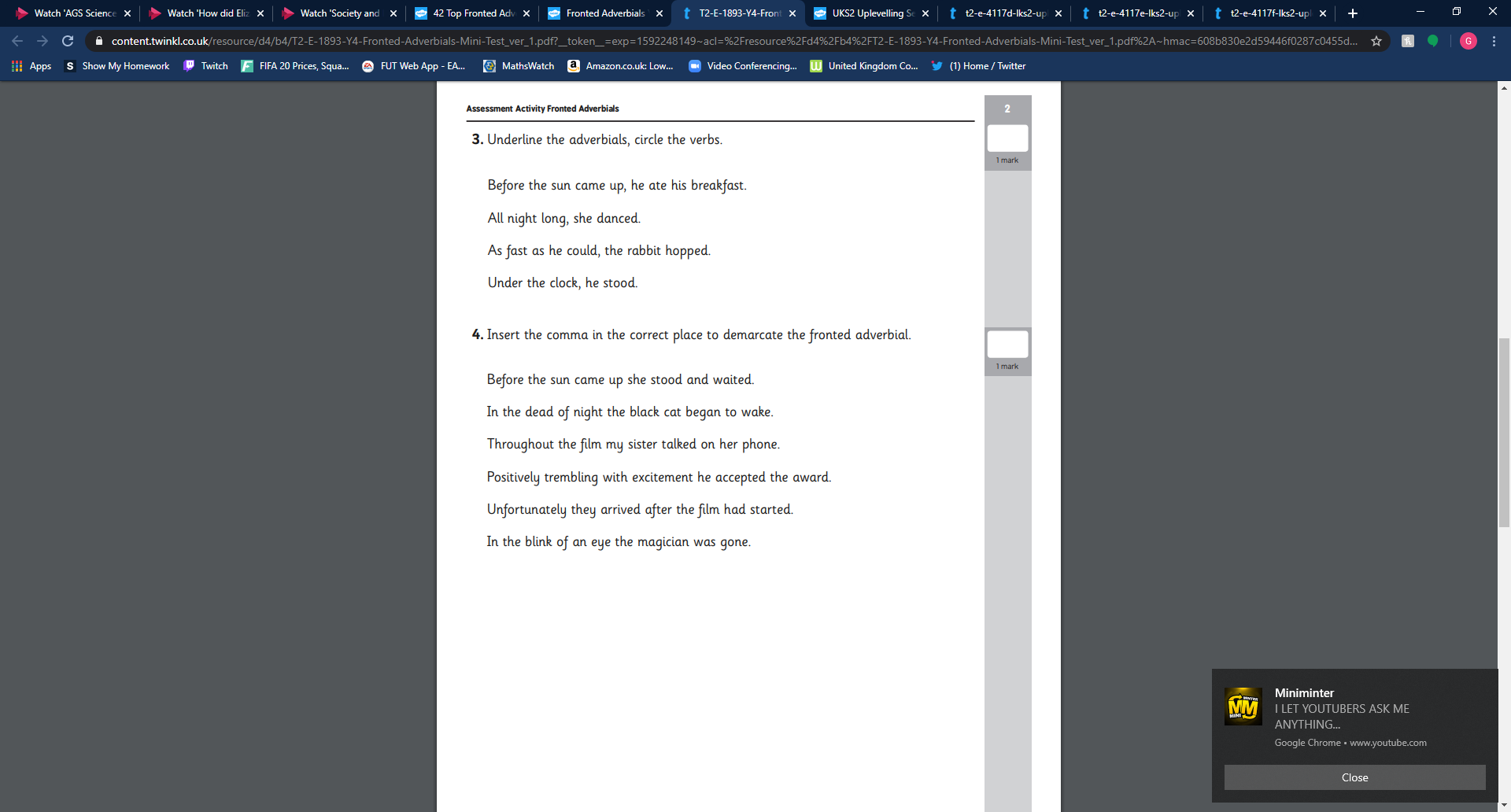 Answers are on the next page.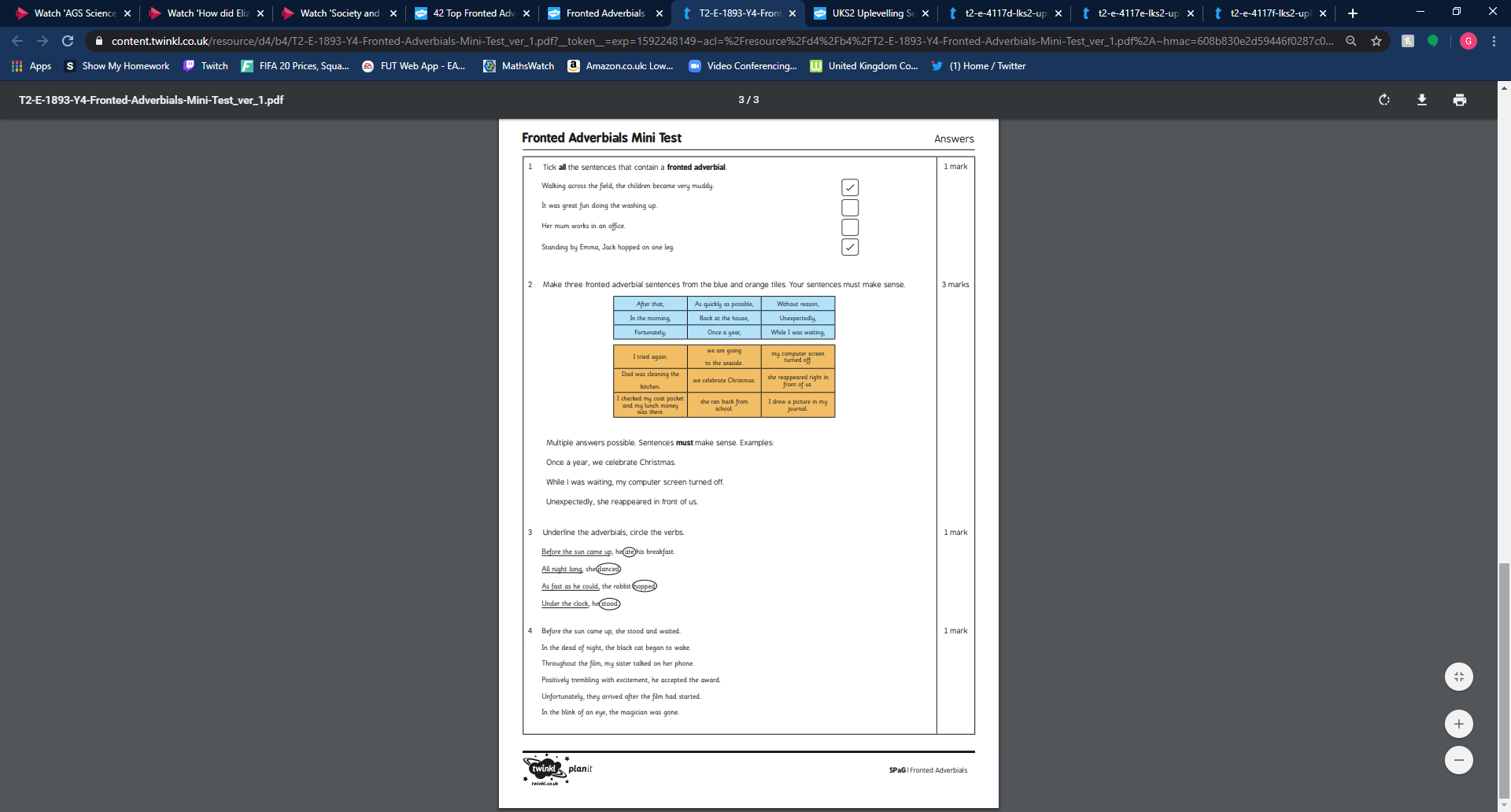 LO: To be able to identify grammatical features used to make sentences more interesting – Expanded Noun PhrasesWhat else can we do to make our sentences more interesting and more informative?We could add an expanded noun phrase. What is this?Remember:A noun = a person, place or thing e.g. table, woman, cityA phrase = a small group of words that often go together within a sentence e.g. ‘to improve standards’An adjective = a describing word e.g. tiny, quiet, hungry Let’s look at our previous example:Contentedly, the sleepy, tabby cat sat on the comfortable, soft cushion while her owners were out shopping.The expanded noun phrases in this sentence provide us with more information about two of the nouns (the cat and the cushion). The cat is sleepy and is a tabby, and the cushion is soft and comfortable.We expand (extend or make longer) a noun by adding one, or more, adjectives to give the reader more details about it.Task 1 (Green)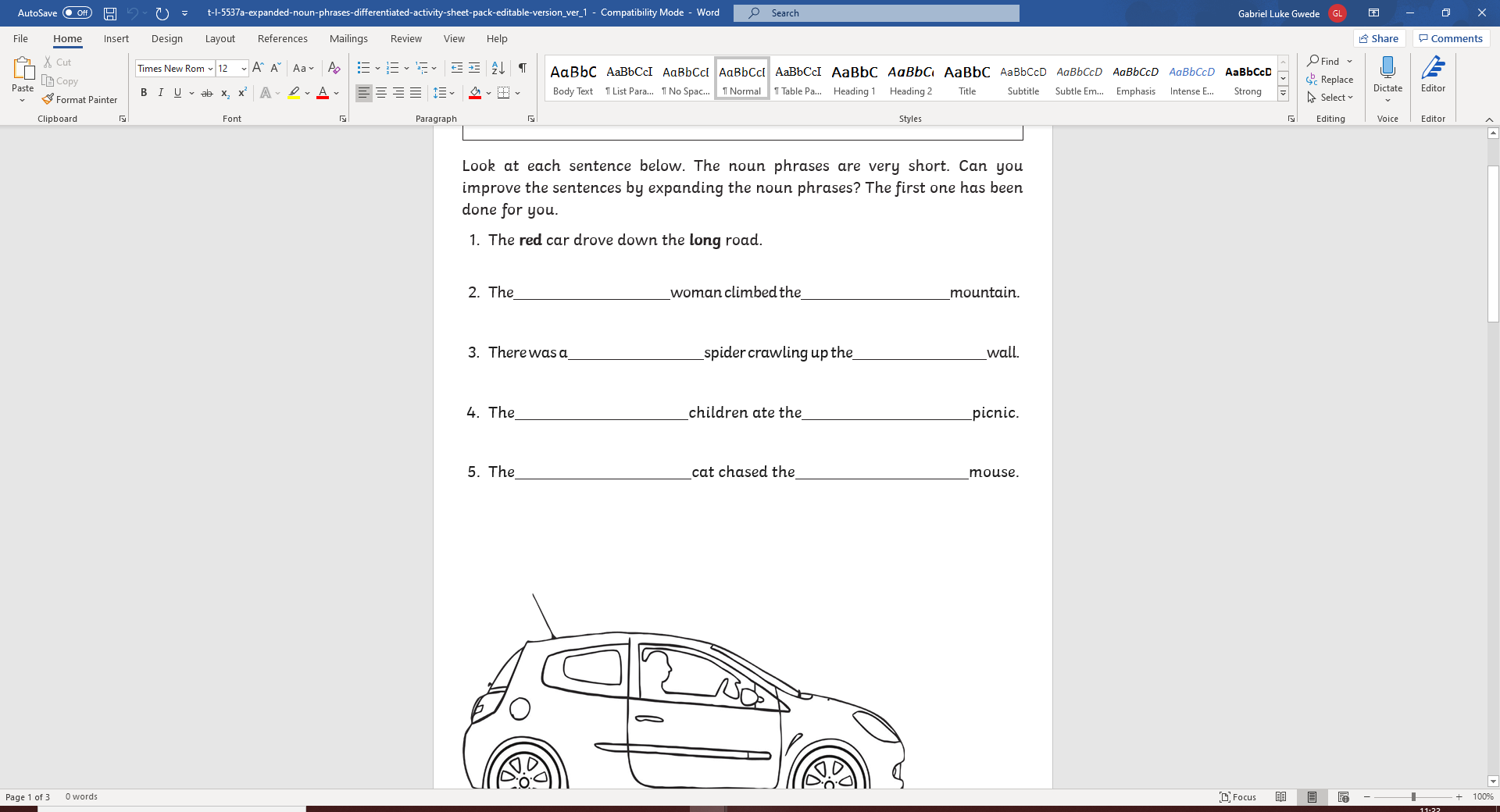 Write five sentences of your own containing expanded noun phrases.--------------------------------------------------------------------------------------------------------------------------------------------------------------------------------------------------------------------------------------------------------------------------------------------------------------------------------------------------------------------------------------------------------------------------------------------------------------------------------------------------------------------------------------------------------------------------------------------------------------------------------------------------------------------Task 2 (Amber)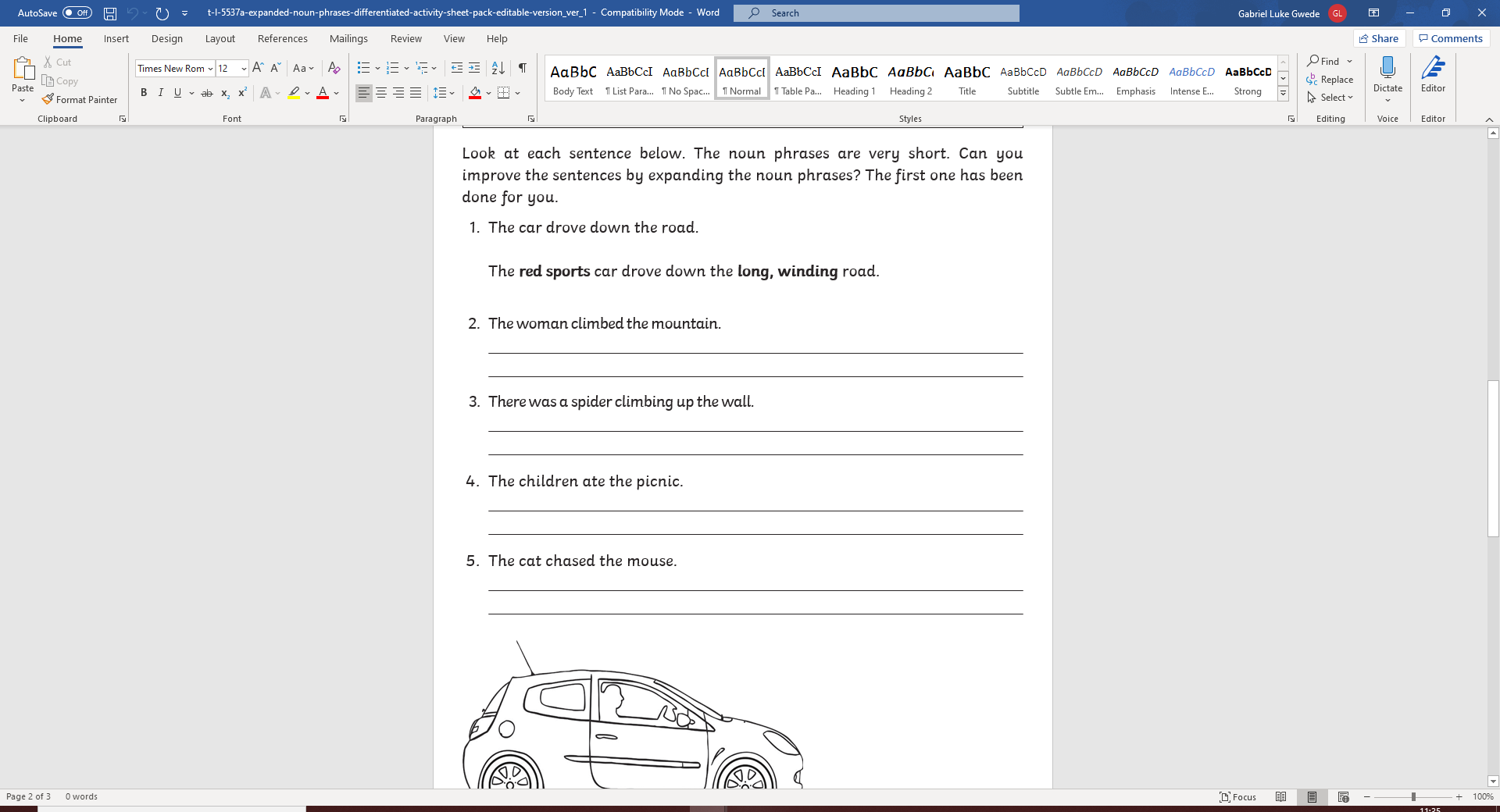 Write five sentences of your own containing expanded noun phrases.--------------------------------------------------------------------------------------------------------------------------------------------------------------------------------------------------------------------------------------------------------------------------------------------------------------------------------------------------------------------------------------------------------------------------------------------------------------------------------------------------------------------------------------------------------------------------------------------------------------------------------------------------------------------------------------------------------------------------------------------------------------------------------------------------------------------------------------------------------------------------------------------------------------------------------------------------------Task 3 (Red)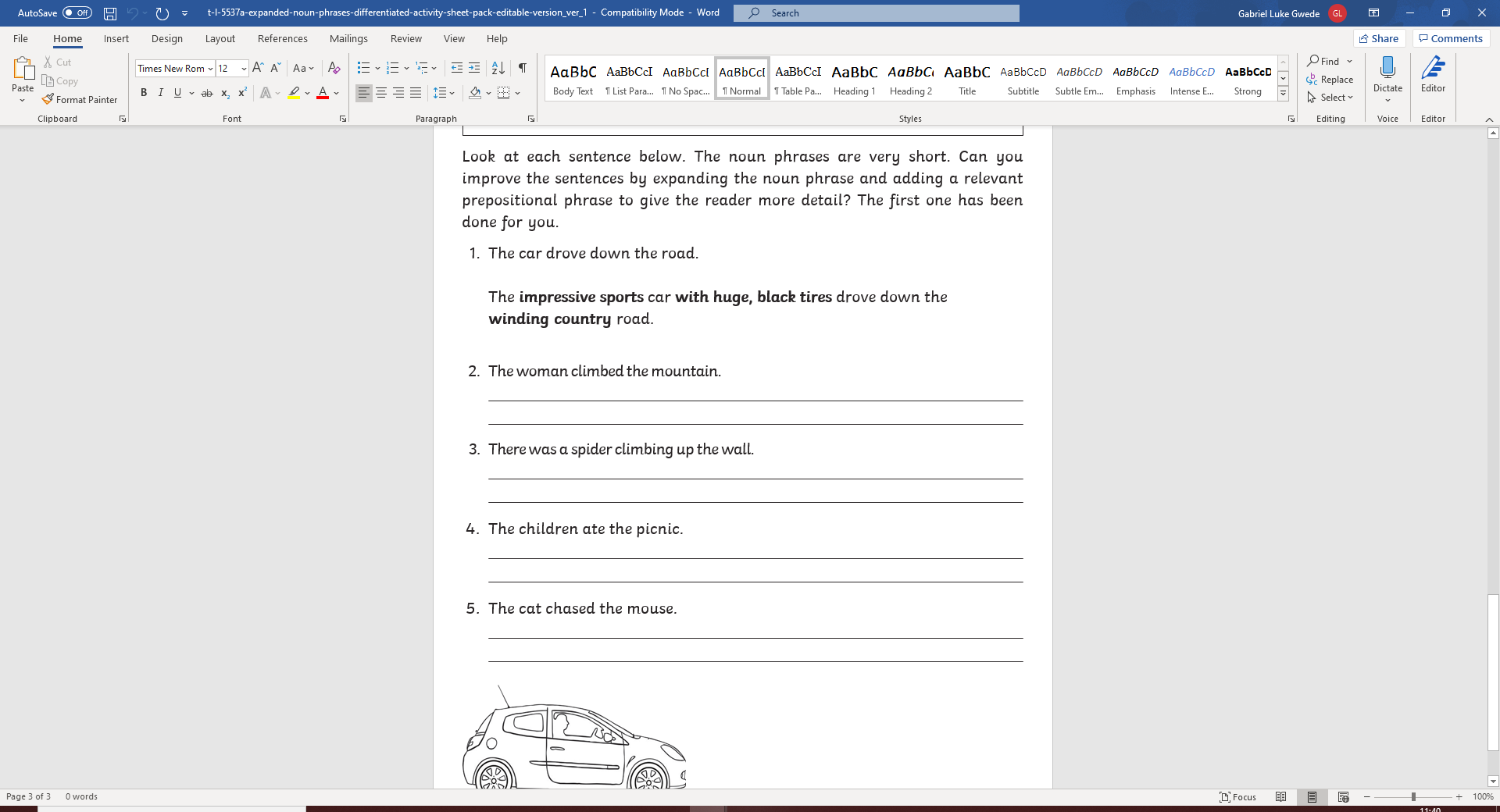 Remember: A prepositional phrase is a phrase that begins with a preposition and ends in a noun e.g. According to the weather forecastAfter many triesAround the worldBefore we start the meetingBetween a rock and a hard placeBy the light of the moonLike a beautiful swanNear the oceanOff the topOut the doorThrough the looking glassThroughout the thick forestTo the amusement parkWrite ten sentences of your own containing expanded noun phrases.--------------------------------------------------------------------------------------------------------------------------------------------------------------------------------------------------------------------------------------------------------------------------------------------------------------------------------------------------------------------------------------------------------------------------------------------------------------------------------------------------------------------------------------------------------------------------------------------------------------------------------------------------------------------------------------------------------------------------------------------------------------------------------------------------------------------------------------------------------------------------------------------------------------------------------------------------------------------------------------------------------------------------------------------------------------------------------------------------------------------------------------------------------------------------------------------------------------------------------------------------------------------------------------------------------------------------------------------------------------------------------------------------------------------------------------------------------------------------------------------------------------------------------------------------------------------------------------------------------------------------------------------------------------------------------------------------------------------------------------------------------------------------------------------------------------------LO: To be able to identify grammatical features used to make sentences more interesting – Subordinating ConjunctionsWhat else can we do to make our sentences more interesting and more informative?We could add a subordinating conjunction. What is this?Look at the example below:Emily had wanted a pet elephant since she was a little girl.The phrase, ‘since she was a little girl’, doesn’t make sense on it’s own. Therefore, it is a subordinate clause.Subordinate clauses add extra information to the main clause to make the sentence more interesting or informative. For example, the subordinate clause below gives the reader more information about how long the couple danced:They danced together at the competition until the music stopped.Task 1 (Green)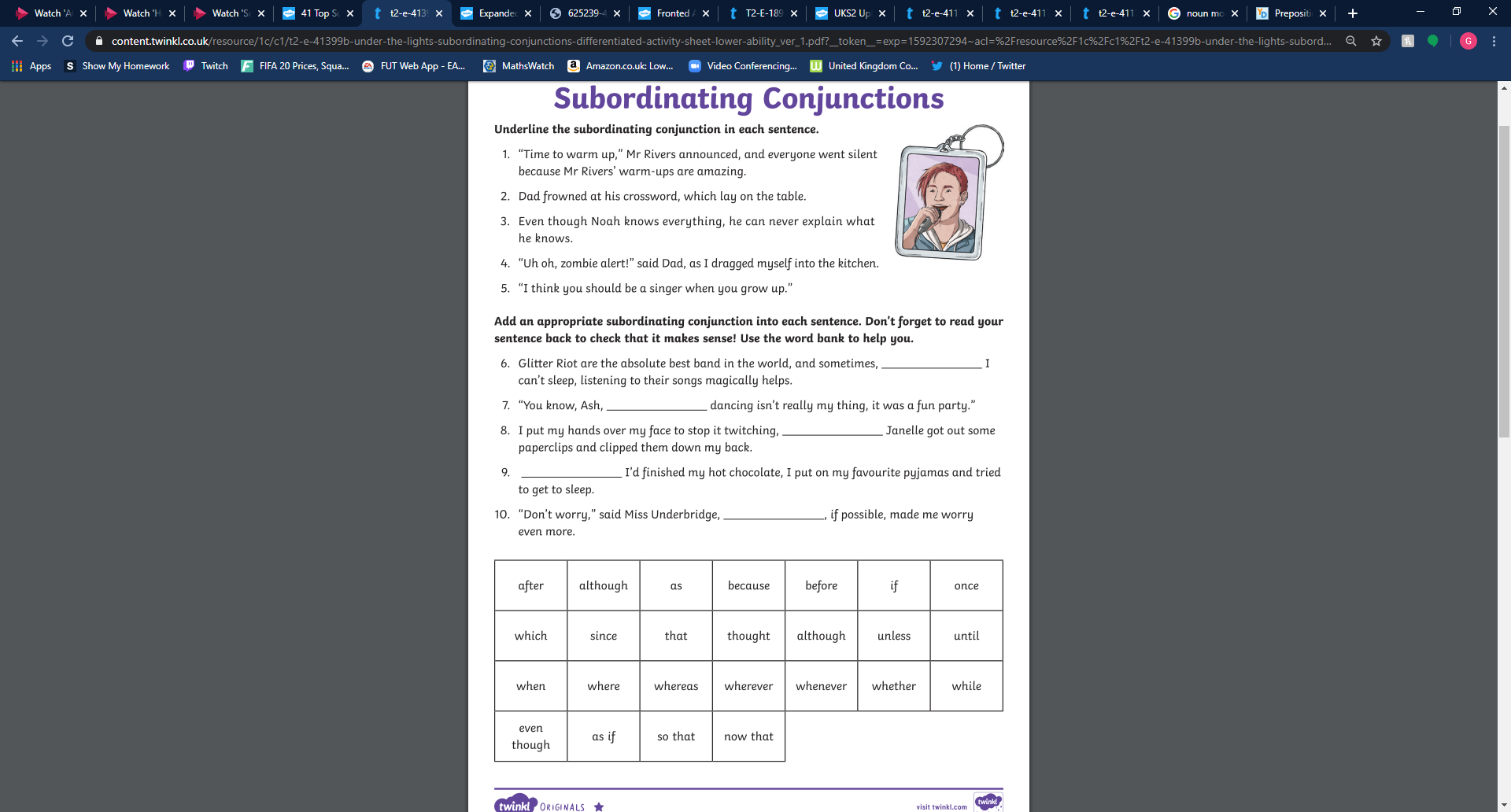 Task 2 (Amber)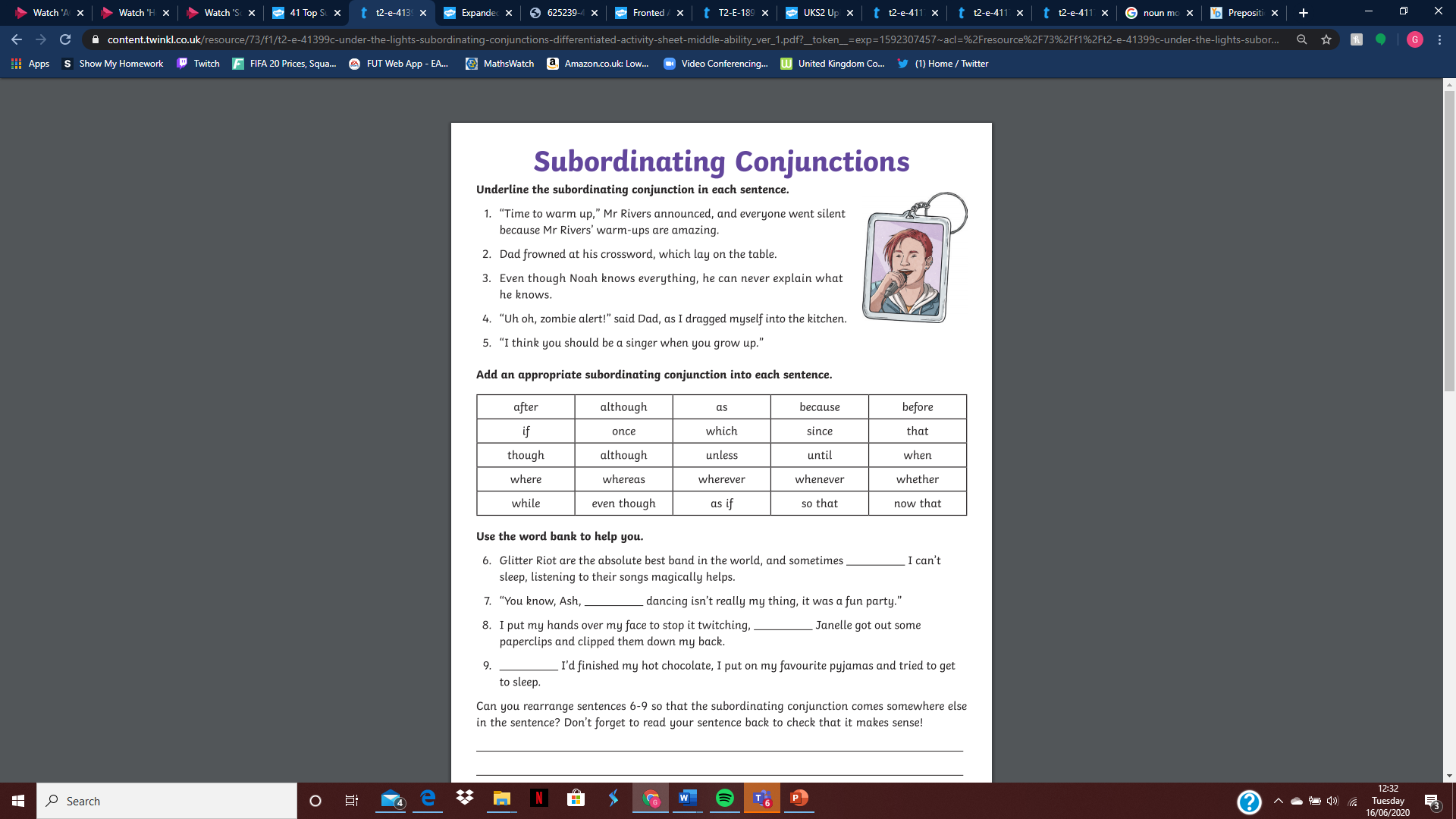 --------------------------------------------------------------------------------------------------------------------------------------------------------------------------------------------------------------------------------------------------------------------------------------------------------------------------------------------------------------------------------------------------------------------------------------------------------------------------------------------------------------------------------------------------------------------------------------------------------------------------------------------------------------------------------------------------------------------------------------------------------------------------------------------------------------------------------------------------------------------------------------------------------------------------------------------------------Task 3 (Red)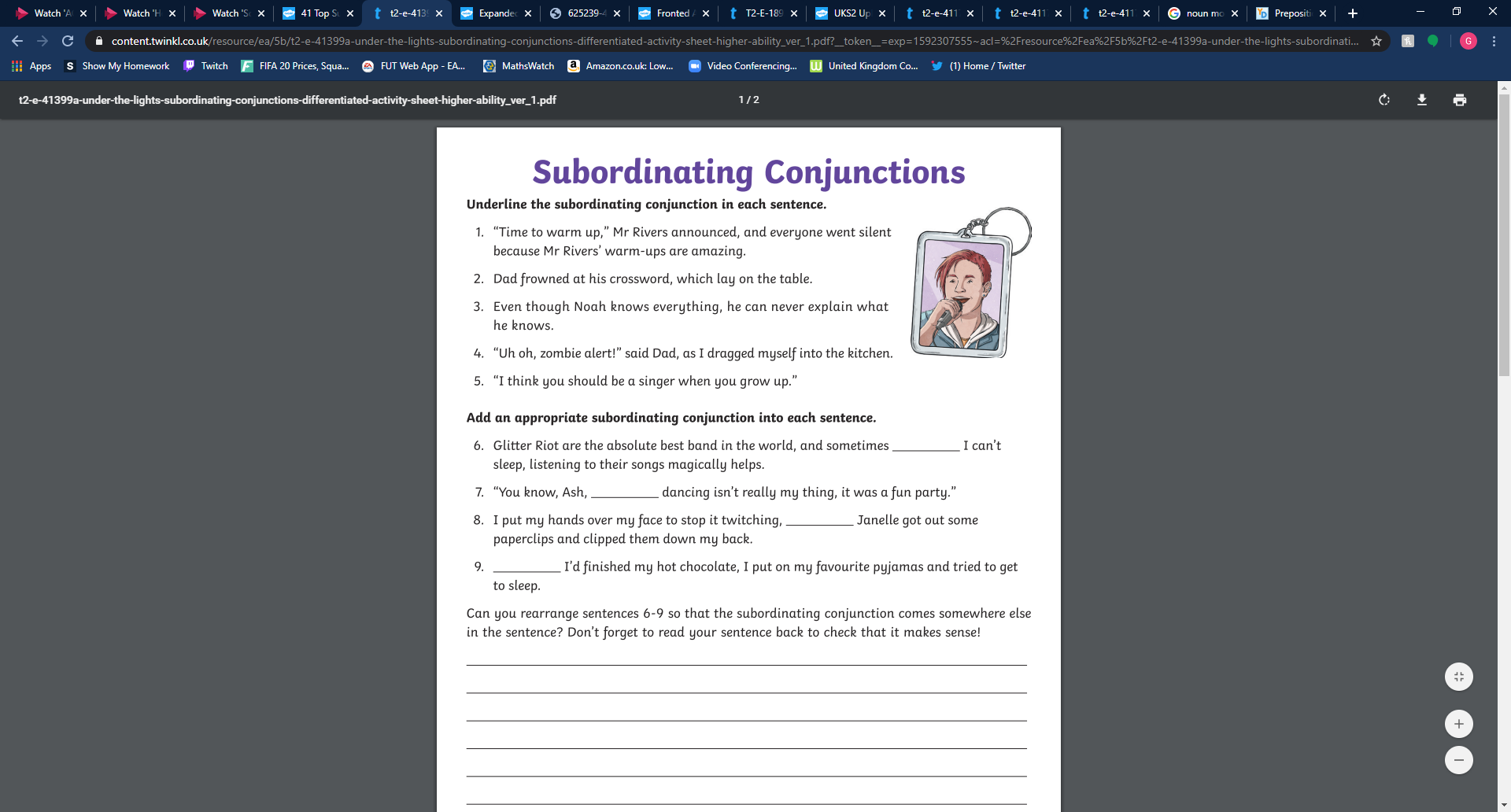 ------------------------------------------------------------------------------------------------------------------------------------------------------------------------------------------------------------------------------------------------------------------------------------------------------------------------------------------------------------------------------------------------------------------------------------------------------------------------------------------------------------------------------------------------------------------------------------------------------------------------------------------------------------------------------------------------------------------------------------------------------------------------------------------------------------------------------------------------------------------------------------------------------------------------------------------------------------------------------------------------------------------------------------------------------------------------------------------------------------------------------------------------------------------------------------------------------------------------------------------------------------------------------------------------------------------------------------------------------------------------------------------------------------------------------------------------------------------------------------------------------------------------------------------------------------------------------------------------------------------------------------------------------------------------------------------------------------------------LO: To be able to use a range of grammatical features to make our sentences more interesting and informativeLet’s recap the grammatical features and terms we have learned so far:We are now going to practise using the skills we have learned. Look at the following sentence:My mum went to the shop.We are going to improve this sentence one step at a time.First, we will create expanded noun phrases.Next, we will add a fronted adverbial.Finally, we will add a subordinating conjunction.The two nouns (people, places or things) in the sentence are ‘Mum’ and ‘shop’, so the noun phrases are ‘My mum…’ and ‘…the shop.’ To expand these phrases, we need to give extra information. Task 1a (Green) Answer the following questions to help you expand your noun phrases and make your sentence more interesting: What does Mum look like?--------------------------------------------------------------------------------------------------------------------------------------------------------------------------------------------------------------------------------------------------------------------------------------------------------------------------------------------------------------------------------What age is Mum?----------------------------------------------------------------------------------------------------------------------------------------------------------------------------------------How does Mum feel?----------------------------------------------------------------------------------------------------------------------------------------------------------------------------------------What does the shop look like?----------------------------------------------------------------------------------------------------------------------------------------------------------------------------------------What age is the shop e.g. new and modern/ old and dilapidated? ----------------------------------------------------------------------------------------------------------------------------------------------------------------------------------------Rewrite the sentence using your expanded noun phrases e.g. My kind, hardworking mum went to the old, sweet shop.------------------------------------------------------------------------------------------------------------------------------------------------------------------------------------------------------------------------------------------------------------------------------------------------------------------------------------------------------------------------------------------------------------------------------------------------------------------------------------------------------------------------------------------------------------------------Task 1b (Green) Remembering that fronted adverbials are words or phrases at the beginning of a sentence which are used to describe the action that follows, answer the following questions:My mum went to the shop.When did she go? e.g. Last week, my kind, hardworking mum went to the old, sweet shop?----------------------------------------------------------------------------------------------------------------------------------------------------------------------------------------Where was the shop?---------------------------------------------------------------------------------------------------------------------------------------------------------------------------------------How did she get there?----------------------------------------------------------------------------------------------------------------------------------------------------------------------------------------How long did it take her?----------------------------------------------------------------------------------------------------------------------------------------------------------------------------------------What state was she in?----------------------------------------------------------------------------------------------------------------------------------------------------------------------------------------Rewrite the sentence using your fronted adverbial.--------------------------------------------------------------------------------------------------------------------------------------------------------------------------------------------------------------------------------------------------------------------------------------------------------------------------------------------------------------------------------Task 1c (Green) Choose one of the following subordinating conjunctions to start a subordinate clause. What extra information will you add to your sentence to make it interesting? e.g. Last Thursday, my kind, hardworking mum went to the old sweet shop because she wanted to buy herself a treat.Rewrite the sentence using your subordinating conjunction.------------------------------------------------------------------------------------------------------------------------------------------------------------------------------------------------------------------------------------------------------------------------------------------------------------------------------------------------------------------------------------------------------------------------------------------------------------------------------------------------------------------------------------------------------------------------Task 1d (Green) Now write five sentences of your own that include:A fronted adverbialAt least one expanded noun phraseA subordinating conjunction------------------------------------------------------------------------------------------------------------------------------------------------------------------------------------------------------------------------------------------------------------------------------------------------------------------------------------------------------------------------------------------------------------------------------------------------------------------------------------------------------------------------------------------------------------------------------------------------------------------------------------------------------------------------------------------------------------------------------------------------------------------------------------------------------------------------------------------------------------------------------------------------------------------------------------------------------------------------------------------------------------------------------------------------------------------------------------------------------------------------------------------------Task 2 (Amber) In addition to completing Task 1a-d in the spaces provided for green level, try to include ambitious adjectives when writing your expanded noun phrases e.g. menacing, quaint, ecstatic, hideous, malignant .Task 3 (Red) In addition to following the instructions in the amber level, try to include a prepositional phrase to your sentences e.g. According to my aunty, last Thursday, my kind, hardworking mum went to the old sweet shop because she wanted to buy herself a treat.Welcome to this week’s English topic!Improving Our SentencesWe will have fun improving our sentences by adding:Fronted AdverbialsExpanded Noun PhrasesSubordinating ConjunctionsChoose your own task level (green = easy, amber = slightly harder, red = challenge)Grammatical FeatureWhat it isFronted AdverbialsWords or phrases at the beginning of a sentence used to describe the action that follows e.g. Happily, she skipped down the path.Expanded Noun PhrasesProvide extra information about the noun. You create an expanded noun phrase when you add adjectives to nouns e.g. The fluffy, friendly dog greeted me at the gate.SubordinatingConjunctionsSubordinating conjunctions are the first words within a subordinate clause e.g. Since it was warm, I left my coat at home. Prepositional PhraseA phrase that begins with a preposition and ends in a noun e.g. According to the weather forecast…